AANMELDINGSFORMULIER MOBIELE BEGELEIDING(Gelieve zo volledig mogelijk in te vullen aub, hartelijk dank)Betreft een aanmelding voor:     Mobiele Begeleiding NRTH     Mobiele Begeleiding RTH(klik op het aankruisvakje)Datum aanmelding:AanmelderNaam, Voornaam:Organisatie:Telefoon/ GSM:E-mailadres: Jongere Naam, Voornaam: Geboortedatum:Geboorteplaats:Rijksregisternummer:Domicilieadres:Verblijfsadres: Telefoon/GSM:OudersNaam, Voornaam moeder:Adres:Telefoon/ GSM:E-mailadres: Naam, Voornaam vader:Adres:Telefoon/ GSM: E-mailadres: School - CLBNaam school:Adres:Leerlingenbegeleiding/ Zorgcoördinator + telnr:Klastitularis:CLB- medewerker:MDT- medewerker van het CLB:HulpvraagWat loopt goed?Wat loopt moeilijk (nu - verleden)?Wat wensen de betrokkenen veranderd te zien?Welke stappen zijn er reeds ondernomen?Verduidelijking hulpvraagBetreft de aanmelding een vraag naar laagfrequente ondersteuning (RTH) of is er nood aan intensieve begeleiding (NRTH)?      RTH      NRTHIndien NRTH nog niet in orde: wordt/werd er een a-doc opgemaakt/ingediend bij de Intersectorale Toegangspoort (ITP)?Waar zou de jongerenbegeleiding plaatsvinden? Op school en/of thuis? Beschrijf de vraag.Is er een vraag naar bijkomende ouderbegeleiding*/ opvoedingsondersteuning? Beschrijf de vraag.*Noot: bij RTH is intensieve ondersteuning voor ouders niet mogelijk wegens restricties in aantal begeleidingen per kalenderjaarBijkomende informatieWerd er reeds een handelingsgericht traject (HGW/HGD) gelopen met de jongere en/of de context? Waarom is uitbreiding van zorg aangewezen?Is er reeds sprake van een gestelde diagnose? Is er onderzoek hieromtrent lopende of gepland?Is OCJ of JRB betrokken?Is er andere hulpverlening op dit moment? Welke?Was er in het verleden reeds hulpverlening? Welke?° Is de aanmelding doorgenomen met de ouders?     Ja     Nee° Is de aanmelding doorgenomen met de jongere?     Ja     Nee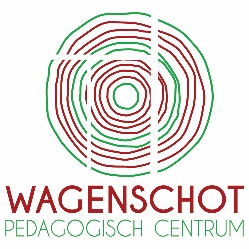 Dienst Mobiele BegeleidingMFC WagenschotSteenweg 2 – 9810 Eke Nazareth09/280.89.60Mfc-maatschappelijk@wagenschot.be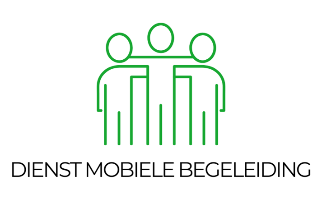 IDENTIFICATIEGEGEVENSVRAAGVERHELDERING